SEND Information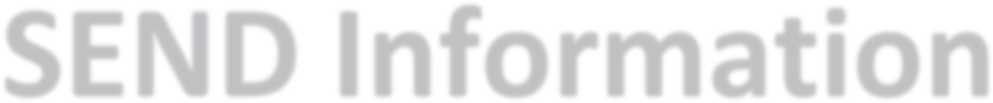 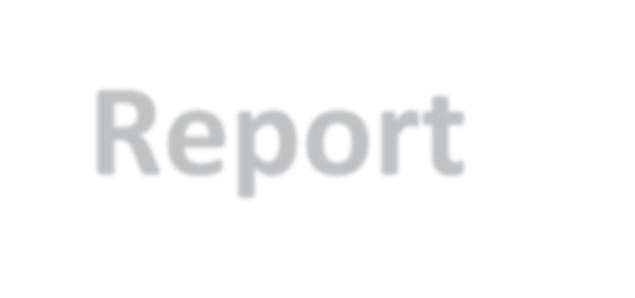 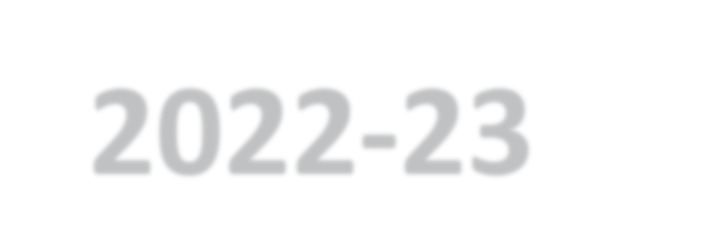 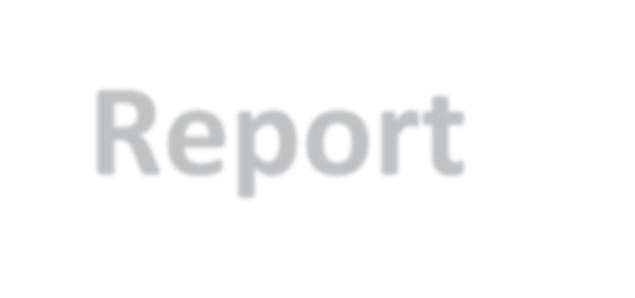 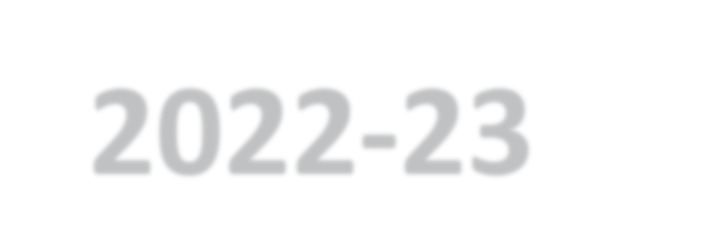 ContentsAimsLegislation and guidanceDefinitionsRoles and responsibilitiesSEN information reportMonitoring arrangementsLinks with other policies and documents………………………………………………………………………………………………………………………AimsOur SEN policy and information report aims to:Set out how our school will support and make provision for pupils with special educational needs (SEN)Explain the roles and responsibilities of everyone involved in providing for pupils with SENAt Heaton school, we aim to provide high quality education for all pupils in a safe and caring environment that inspires their learning.We will:Aid all children in preparing them for adulthoodEnsure that every child’s individual needs are understood and metProvide learning opportunities that are relevant, accessible and inspirational to all pupilsFoster links with the local community.Identify and foster the potential of every child intellectually, spiritually, socially and physically.Develop a reflective & restorative workplace so that all staff can perform to their full potential in order to get the best from pupilsUse the principles of Team Teach to encourage positive behaviour.Have consistency of communication in all areas of the schoolSupport families to be better informed in order to support their child’s learning and value their involvement in helping us to achieve the above aims.Legislation and guidanceThis policy and information report is based on the statutory Special Educational Needs and Disability (SEND) Code of Practice and the following legislation:Part 3 of the Children and Families Act 2014, which sets out schools’ responsibilities for pupils with SEN and disabilitiesThe Special Educational Needs and Disability Regulations 2014, which set out schools’ responsibilities for education, health and care (EHC) plans, SEN co-ordinators (SENCOs) and the SEN information reportDefinitionsA pupil has SEN if they have a learning difficulty or disability which calls for special educational provision to be made for them.They have a learning difficulty or disability if they have:A significantly greater difficulty in learning than the majority of others of the same age, orA disability which prevents or hinders them from making use of facilities of a kind generally provided for others of the same age in mainstream schoolsSpecial educational provision is educational or training provision that is additional to, or different from, that made generally for other children or young people of the same age by mainstream schools.Roles and responsibilitiesThe HeadteacherThe Headteacher will:Work with the SLT and the governing body to determine the strategic development of the SEN policy and provision in the schoolHave overall responsibility for the provision and progress of learners with SEN and/or a disabilityThe SLTThe SLT will:Work with the Headteacher to determine the strategic development of the SEN policy and provision in the schoolProvide professional guidance to colleagues and work with staff, parents, and other agencies to ensure that pupils with SEN receive appropriate support and high quality teachingAdvise on the graduated approach to providing SEN supportAdvise on the deployment of the school’s budget and other resources to meet pupils’ needs effectivelyThe Governing BodyThe Governing Body will:Discuss SEN issues at governing board meetingsMonitor the effectiveness of provisionMonitor the quality and effectiveness of provision within the school including outside agencies.Work with the Headteacher to determine the strategic development of policies and provision in the schoolClass teachersEach class teacher is responsible for:Day-to-day responsibility for the co-ordination of specific provision made to support individual pupils.Be the point of contact for external agencies.Liaise with potential next providers of education to ensure pupils and their parents are informed about options and a smooth transition is plannedWork with the Headteacher and governing body to ensure that the school meets its responsibilities under the Equality Act 2010 with regard to reasonable adjustments and access arrangementsEnsure the school keeps the records of pupils up to dateThe progress and development of every pupil in their classWorking closely with all teaching assistants or specialist staff to plan and assess the impact of support and interventions.Working with the assessment team to review each pupil’s progress and development and decide on any changes to provisionSEN information reportThe kinds of SEN that are provided forOur school currently provides additional and/or different provision for a range of needs, including:Communication and interaction, for example, autistic spectrum disorder, speech and language difficulties etc.Cognition and learning, for example, dyslexia, dyspraxia,Social, emotional and mental health difficulties, for example, attention deficit hyperactivity disorder (ADHD),Sensory and/or physical needs, for example, visual impairments, hearing impairments, processing difficulties, epilepsyModerate/severe/profound and multiple learning difficultiesAssessing pupils Heaton School has developed an adapted curriculum which anchors our assessment systems to our philosophy of learning. We utilise a range of data to build the broad picture of progress for our pupils, subtle progress is significant due to the complex needs of our learners so we can record and celebrate the even smallest steps of progress. School uses a data system which measures qualitative data through a quantitative system. We have a clear and rigorous moderation process within school and attend regular LEA moderation sessions with a range of external professionals from support/ resource and special schools to promote and ensure robust data. Within each curriculum area there is support to ensure all students have the best offer for each subject that is adapted for their needs and is delivered at the appropriate level.We have developed a range of individual learning programmes for some of our learners because we are aware that with assessment “one size does not fit all”.Consulting and involving pupils and parentsWe report to parents through a range of progress meetings which progressively build to capture an accurate picture of individual progress.At Heaton we link therapeutic input to ensure the holistic progress of learners is not limited simply to academic processes.Annual EHCP Reviews are held once a year for all pupils with 2 pupil progress meetings held in the Autumn and Summer terms. All professionals working with the child are invited to the EHCP review with teachers leading progress meetings. Children are invited to join the review and share their voice, children who cannot access the meeting will have their voice shared through a personal statement.When writing IEP’s, children (where appropriate), parents and carers contribute to targets. Speech and language targets and occupational therapy targets are also included on the child’s IEP.Parents and carers are invited to contact school at any time if they need advice or support in regard to their child’s education.The school uses Class Dojo as a means of regular accessible communication with parentsAssessing and reviewing pupils' progress towards outcomesThe class teacher and assessment coordinators meet to discuss pupil progress each term. This will draw on:The teacher’s assessment and experience of the pupilTheir previous progress and attainment and behaviourThe individual’s developmentThe views and experience of parentsPupil voiceAdvice from external support services.We will regularly review the effectiveness of the support and interventions and their impact on the pupil’s progress.Supporting pupils moving between phases and preparing for adulthoodWe implement a rigorous transition program to support our students as they move on to Post 19 destinations.All students attend transition visits to their new setting, supported by familiar members of staff.Photograph and symbols are used to support individualsSocial stories are available where appropriateStaff will meet prior to any transition to discuss the individuals and their needsIn preparation for adulthood, we encourage cross-curricular life-skills opportunities for all children, they will learn simple cookery skills, road safety and how to function in the community.Our approach to teachingTeachers are responsible and accountable for the progress and development of all the pupils in their class.High quality teaching is our first step in responding to pupils needs, this is differentiated for individual pupils.Every class follows our Teaching and Learning which outlines our consistent, inclusive approach to teaching across the school.Adaptations to the curriculum and learning environmentWe make the following adaptations to ensure all pupils’ needs are met:Differentiating our curriculum to ensure all pupils are able to access it, for example, by grouping, 1:1 work, teaching style, content of the lesson, etc.Adapting our resourcesHigh levels of staffingUsing recommended aids for individualsDifferentiating our teaching, for example, processing times, visual resourcesWe work closely with outside agencies such as SALT, physiotherapy, SSSS (Stockport Sensory Support Service) and OT to ensure individual needs are metExpertise and training of staffWe pride ourselves on the experience and expertise of our staff and are careful to provide them with a range of opportunities to develop their knowledge and skills.The school provides in house training program, open to all staff, on key areas of the curriculum as well as well-being and intervention programsWithin our school we have a qualified Makaton instructor and Manual Handling instructors1 Team Teach InstructorStaff trained on intervention strategies such as ZofR and Talking MatsSpecialist staff come into school to support the teaching of PE, Music and DanceOur staff work alongside outside agencies to develop their knowledge of communication and occupational therapy strategiesSecuring equipment and facilitiesAs a school we work alongside outside agencies such as NHS and Together Trust and well as Stockport SEN department to provide appropriate facilities to meet the needs of our children.Evaluating the effectiveness of SEN provisionWe evaluate the effectiveness of provision for our pupils by:Reviewing pupils’ individual progress towards their targets each termReviewing the impact of interventions after regular intervalsPupil voiceMonitoring by the assessment teamPupil progress meetingsUsing provision and access mapsHolding annual reviews for pupilsReviewing IEP targets each termBiweekly Safeguarding team meetingsEnabling our pupils to engage in additional activitiesAs part of our curriculum we provide our children with a wide range of opportunities. All of our extra- curricular activities and school visits are available to all our pupils.All pupils are encouraged to take part in sporting activities, differentiated to meet individual needs and levels of accessSupport for improving emotional and social developmentWe provide support for pupils to improve their emotional and social development in the following ways:Pupil voice is a focus within our school and children have access to a number of strategies to support this, including but not limited to ‘Talking Mats’ ‘PODD’ ‘PECS’ ‘Clicker’ ‘Symwriter’ Eye Gaze and verbal communication.Pupil voice is represented throughout the school through the School CouncilCheck-ins are used to give our children the opportunity to share their feelings and discuss them in a safe environmentWe have a zero tolerance approach to bullying.Working with other agenciesWe work closely alongside a range of outside agencies including Stockport Sensory Support Service, CHC School Nursing Team, SALT, OT, Nordoff Robins, CITC and Physiotherapy to ensure consistent approaches for our children in all areas of school.We hold regular meetings within school for parents and staff to meet with Stockport’s Continence team as well as specialist paediatric consultants and the school nursing team.Complaints about SEN provisionComplaints about SEN provision in our school should be made to the class teacher in the first instance. They will then be referred to the school’s complaints policy.The parents of pupils with disabilities have the right to make disability discrimination claims to the first- tier SEND tribunal if they believe that our school has discriminated against their children. They can make a claim about alleged discrimination regarding:ExclusionsProvision of education and associated servicesMaking reasonable adjustments, including the provision of auxiliary aids and servicesContact details of support services for parents of pupils with SENOur Family Liaison Coordinator is able to provide additional support or sign-post support available to parents within the Local Authority.Contact details for raising concernsHeaton School St James RoadHeaton MoorStockport,SK4 4RETel: 0161 4321931Headteacher: Mr Jonathan Curtis Email: headteacher@heaton.stockport.sch.ukThe local authority local offerOur local authority’s local offer is published here: https://stockport.fsd.org.uk/kb5/stockport/fsd/localoffer.pageMonitoring arrangementsThe Headteacher and SLT will review this information report every year. It will also be updated if any changes to the information are made during the year.It will be approved by the governing bodyLinks with other policies and documentsThis document links to our policies on:Accessibility PolicyAssessment PolicyBehaviour PolicyEquality and Diversity Policy